samenwerkingsovereenkomst voor CBO 2022-1Tussen:naam:  adres: bij een vennootschap: naam vertegenwoordiger: hierna genoemd de inschrijverennaam: adres: bij een vennootschap: naam vertegenwoordiger: hierna genoemd de grondeigenaarWat is CBO?De inschrijver wil samen met de grondeigenaar deelnemen aan deze CBO-procedure van de Vlaamse Maatschappij voor Sociaal Wonen (VMSW). De opdracht bestaat uit het ontwerp en de bouw van sociale woningen, samen met de verkoop van de grond die aan deze woningen gerelateerd is.De volledige procedure bestaat uit 3 fasen: In fase 1 oordeelt de VMSW of de inschrijver aan de vooropgestelde selectiecriteria voldoet en of de voorgestelde grond aan de gestelde eisen voldoet.In fase 2 wordt het project beoordeeld. De best gerangschikte projecten kunnen, voor zover het budget van deze procedure het toelaat, doorgaan naar fase 3.In fase 3 van deze onderhandelingsprocedure kan de sociale huisvestingsmaatschappij (SHM) de grond aankopen en een aannemingsovereenkomst voor de bouw van de woningen afsluiten.Eén van de eisen voor de voorgestelde grond is dat de volledige volle eigendom ervan aan de inschrijver toekomt. Als de eigendom aan een derde toekomt, is deze samenwerkingsovereenkomst bij het dossier nodig. In deze overeenkomst bevestigen de inschrijver en de grondeigenaar hun samenwerking voor deze CBO-procedure.De inschrijver en de grondeigenaar zijn overeengekomen wat volgt:De grondeigenaar verbindt zich onherroepelijk tot het samenwerken met de inschrijver om zo een aanvraag tot deelname en een offerte in te dienen voor deze CBO-procedure.De grondeigenaar stelt de hierna vermelde gronden, waarvan hij de volledige volle eigenaar is, voor van deze CBO-procedure ter beschikking om er sociale huur- en/of koopwoningen op te bouwen.Beschrijving van de gronden:straat: gemeente: kadastrale afdeling:  sectie:  nrs: met een oppervlakte van straat: gemeente: kadastrale afdeling:  sectie:  nrs: met een oppervlakte van straat: gemeente: kadastrale afdeling:  sectie:  nrs: met een oppervlakte van straat: gemeente: kadastrale afdeling:  sectie:  nrs: met een oppervlakte van straat: gemeente: kadastrale afdeling:  sectie:  nrs: met een oppervlakte van Deze overeenkomst wordt voor deze CBO-procedure en voor een bepaalde duur gesloten.De overeenkomst neemt van rechtswege een einde wanneer hetzij:in fase 1 de inschrijver niet voldoet aan de selectiecriteria of wanneer het grondvoorstel negatief wordt beoordeeld.na einde fase 2 de overheidsopdracht niet aan de inschrijver wordt gegund.in fase 3 de overheidsopdracht aan de inschrijver wordt gegund en de grondeigenaar de grond heeft verkocht aan de SHM.De grondeigenaar verbindt zich ertoe om voor de gehele duur van deze overeenkomst de hierboven vermelde gronden niet te vervreemden, noch een zakelijk of persoonlijk recht aan derden toe te staan, uitgezonderd de eventuele verkoop aan een SHM die een aannemingsovereenkomst zal sluiten binnen deze CBO-procedure.Zo overeengekomen in  op  en opgesteld in  exemplaren waarvan elke partij erkent een exemplaar te hebben ontvangen.Voor de inschrijver	Voor de grondeigenaarHandtekening	HandtekeningNaam	Naam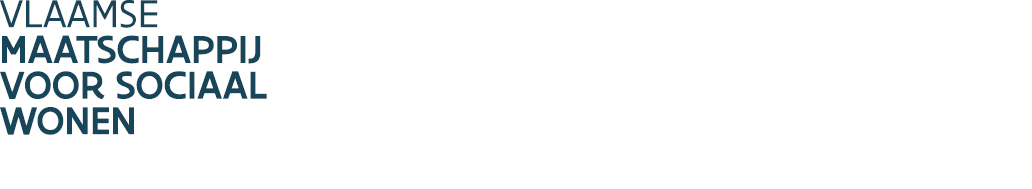 